HS Lift-Slide Hardware (Formal Regulations)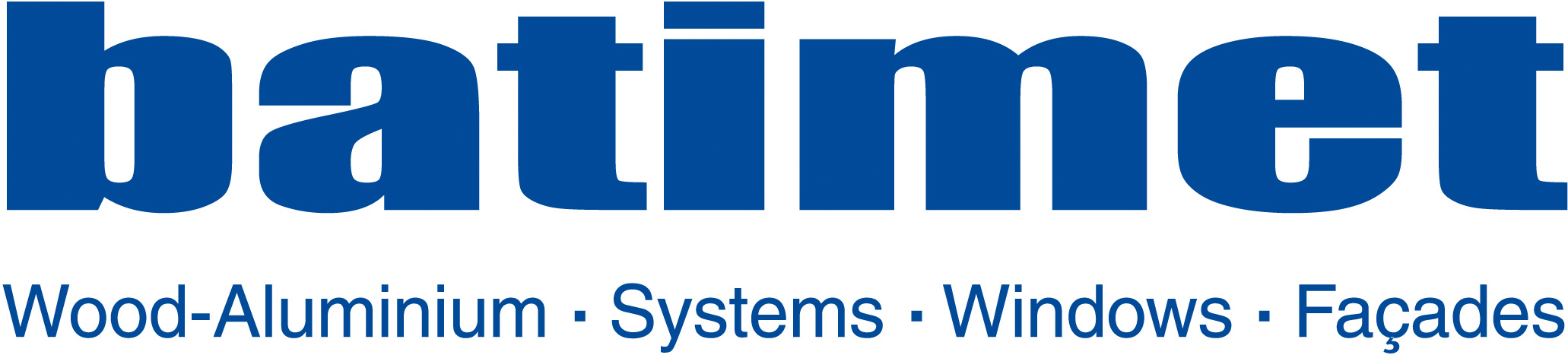 This section deals with descriptions of the various basic hardware for the respective type of window opening. With due consideration of load transduction, additional parts such as hinges and locking devices or additional shear mountings are used in accordance with the measurement tables from batimet. Further additional parts such as turnstiles, opening limiters, locks, and handles are described separately. There is a 10-year guaranty for full functioning of tilt & turn hardware.There must be opportunities provided for service and maintenance of the hardware. If, because of the sash sizes specified in the tender, special measures must be taken to ensure long-term use (adhesives for glazing, special screws, reinforcement of profiles and fittings etc.), then these shall be taken into account under the item specified, without separate description. Proof of the long-term functioning of the building part must be submitted in written form including confirmation from the system provider. HS 01 Lift-Slide Hardware Scheme AExcellent quiet running property and easy movement even for large or heavy sashes through optimally coordinated function components such as carriage, gears, and turning handles.Gears for sashes up to 300 kg, 1851-3250 mm sash height and 3300 mm sash width. Upper guide with guide rail, bottom connection with thermally separated floor cill.High level break-in resistance thanks to stable hardware components.Scheme A, 1 piece, lift-slide door, 1 piece, fixed glazingSurface of use operating elements in matt stainless steel.HS 03 Lift-Slide Hardware Scheme CExcellent quiet running property and easy movement even for large or heavy sashes through optimally coordinated function components such as carriage, gears, and turning handles.Gears for sashes up to 300 kg, 1851-3250 mm sash height and 3300 mm sash width. Upper guide with guide rail, bottom connection with thermally separated floor sill.High level break-in resistance thanks to stable hardware components.Scheme C, 2 pieces lift-slide doors, 2 pieces fixed glazingSurface of use operating elements in matt stainless steel.